Supplementary InformationFigure S1. Serin Proteases Whose Expression is modifyed by the Feeder Layer. Heat map representation of the serine proteases TMPRSS4, SPINK8, PRSS@@, TMPRSS2 and PRSS27 expressed by keratinocytes grown with (Keratinocytes+3T3) or without i3T3 (Keratinocytes-3T3), as determined by microarrays.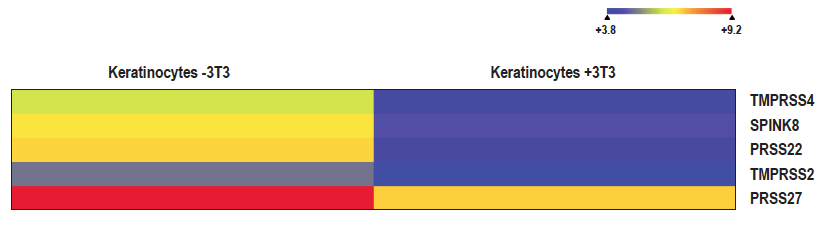 Table S1. Biological functions of the protein products encoded by the genes differentially expressed in keratinocytes grown with or without a feeder layer.Table S1. Cont.Table S1. Cont.Table S1. Cont.Table S1. Cont.Table S1. Cont.Table S1. Cont.© 2013 by the authors; licensee MDPI, Basel, Switzerland. This article is an open access article distributed under the terms and conditions of the Creative Commons Attribution license (http://creativecommons.org/licenses/by/3.0/).Gene NameProtein NameNormalized SignalNormalized SignalFold ChangeFunctionGene NameProtein Name−3T3+3T3Fold ChangeFunctionRARRES3Retinoic acid receptor responder protein 36282921 downAct as a tumor suppressor or growth regulator.GDF15Growth/differentiation factor 1526316,42816 downRole in regulating inflammatory and apoptotic pathways in injured tissues and during disease processes.VSIG2V-set and immunoglobulin domain-containing protein 21791313 downFound in diverse protein families, including immunoglobulin light and heavy chains; in several T-cell receptors such as CD2 (Cluster of Differentiation 2), CD4, CD80, and CD86; in myelin membrane adhesion molecules; in junction adhesion molecules (JAM); in tyrosine-protein kinase receptors; and in the programmed cell death protein 1 (PD1).HSD11B2Corticosteroid 
11-beta-dehydrogenase isozyme 22171713 downOxidizes the glucocorticoid cortisol to the inactive metabolite cortisone, thus preventing illicit activation of the mineralocorticoid receptor.A genetically inherited deficiency of HSD11B2 is the underlying cause of the syndrome of apparent mineralocorticoid excess.ABP1Amiloride-sensitive amine oxidase2302111 downRole in controlling the level of histamine and/or putrescine in these tissues. It also binds to and is inhibited by amiloride, a diuretic that acts by closing epithelial sodium ion channels.MUC20Mucin-204063811 downMay regulate MET signaling cascade. Seems to decrease hepatocyte growth factor (HGF)-induced transient MAPK activation. Blocks GRB2 recruitment to MET thus suppressing the GRB2-RAS pathway. Inhibits 
HGF-induced proliferationof MMP1 and MMP9 expression.CEACAM5Carcinoembryonic antigen-related cell adhesion molecule 51641610 downCluster of differentiation 66e. Cell surface glycoprotein that plays a role in cell adhesion and in 
intracellular signaling.Gene NameProtein NameNormalized SignalNormalized SignalFold ChangeFUNCTIONGene NameProtein Name−3T3+3T3Fold ChangeFUNCTIONKRT7Keratin, type II cytoskeletal 712981519 downExpressed during differentiation of simple and stratified epithelial tissues. Blocks interferon-dependent interphase and stimulates DNA synthesis in cells. Involved in the translational regulation of the human papillomavirus type 16 E7 mRNA (HPV16 E7).FOXA1Hepatocyte nuclear factor 3-alpha200287 downTranscriptional activators for liver-specific transcripts such as albumin and transthyretin, and they also interact with chromatin. Similar family members in mice have roles in the regulation of metabolism and in the differentiationLY96Lymphocyte antigen 96116177 downCooperates with TLR4 in the innate immune response to bacterial lipopolysaccharide (LPS), and with TLR2 inthe response to cell wall components from Gram-positive and Gram-negative bacteria. Enhances 
TLR4-dependent activation of NF-kappa-B. Cells expressing both MD2 and TLR4, but not TLR4 alone, respond to LPS.PRSS22Brain-specific serine protease 4124196 downNew member of the chromosome 16p13.3 family of human serine proteases expressed in airway epithelial cells. LEMD1LEM domain-containing protein 16023986 downAmong the genes that were frequently transactivated in colorectal tumors, we identified a novel gene termed LEMD1 (LEM domain-containing 1) whose expression was elevated a novel gene termed LEMD1 
(LEM domain-containing 1) whose expression was elevated.CYP1A1Cytochrome P450 1A1106186 downThe cytochrome P450 proteins are monooxygenases which catalyze many reactions involved in drug metabolism and synthesis of cholesterol, steroids and other lipids. This protein localizes to the endoplasmic reticulum and its expression is induced by some polycyclic aromatic hydrocarbons (PAHs), some of which are found in cigarette smoke. The gene has been associated with lung cancer risk.MLPHMelanophilin364626 downRab effector protein involved in melanosome transport. Serves as link between melanosome-bound RAB27A and the motor protein MYO5A. A mutation in this gene results in Griscelli syndrome type 3, which is characterized by a silver-gray hair color and abnormal pigment distribution in the hair shaft.MSMBBeta-microseminoprotein79146 downMember of the immunoglobulin binding factor family. It is synthesized by the epithelial cells of the prostate gland and secreted into the seminal plasma. Role as an autocrine paracrine factor in uterine, breast and other female reproductive tissues. Gene NameProtein NameNormalized SignalNormalized SignalFold ChangeFUNCTIONGene NameProtein Name−3T3+3T3Fold ChangeFUNCTIONCD14Monocyte differentiation antigen CD14361646 downActs as a co-receptor (along with the Toll-like receptor TLR 4 and MD-2) for the detection of bacterial lipopolysaccharide (LPS). GPRC5ARetinoic acid-induced protein 317573136 downRole in embryonic development and epithelial cell differentiation. Involved in interaction between retinoid acid and G protein signalling pathways. Retinoic acid plays a critical role in development, cellular growth, and differentiation. This gene may play a role in embryonic development and epithelial cell differentiation. IGFBP3Insulin-like growth 
factor-binding 
protein 36831226 downRole in regulation of cell growth. IGF-binding proteins prolong the half-life of the IGFs and have been shown to either inhibit or stimulate the growth promoting effects of the IGFs on cell culture. They alter the interaction of IGFs with their cell surfacereceptors.C15ORF48Normal mucosa of esophagus-specific gene 1 protein175316 downA novel gene, NMES1, downregulated in human esophageal squamous cell carcinoma.LRRC26Leucine-rich 
repeat-containing protein 26221406 downAuxiliary protein of the large-conductance, voltage and calcium-activated potassium channel (BK alpha). Required for the conversion of BK alpha channels from a high-voltage to a low-voltage activated channel type in non-excitable cells. These are haracterized by negative membrane voltages and constant low levels of calcium characterized by negative membrane voltages and constant low levels of calcium.GALR2Galanin receptor 
type 2110206 downImportant neuromodulator. Receptor for the hormone galanin and for GALP. The activity of this receptor is mediated by G proteins that activate the phospholipase C/protein kinase C pathway (via G(q)) and that inhibit adenylyl cyclase (via G(i)).COX7A1Cytochrome c oxidase subunit 7A1, mitochondrial390725 downThis protein is one of the nuclear-coded polypeptide chains of cytochrome c oxidase, the terminal oxidase in mitochondrial electron transport.MUC16Mucin-165991125 downThought to provide a protective, lubricating barrier against particles and infectious agents at mucosal surfaces.Gene NameProtein NameNormalized SignalNormalized SignalFold ChangeFUNCTIONFUNCTIONGene NameProtein Name−3T3+3T3Fold ChangeFUNCTIONFUNCTIONPSCAProstate stem cell antigen103205 downMay be involved in the regulation of cell proliferation. Has a cell-proliferation inhibition activity in vitro.May be involved in the regulation of cell proliferation. Has a cell-proliferation inhibition activity in vitro.TJP3Tight junction protein ZO-3248485 downRole in the linkage between the actin cytoskeleton and tight-junctions and also sequesters cyclin D1 at tight junctions during mitosis.Role in the linkage between the actin cytoskeleton and tight-junctions and also sequesters cyclin D1 at tight junctions during mitosis.PLA2G10Group 10 secretory phospholipase A2323635 downPA2 catalyzes the calcium-dependent hydrolysis of the 2-acyl groups in 3-sn-phosphoglycerides. Has a powerful otency for releasing arachidonic acid from cell membrane phospholipids.PA2 catalyzes the calcium-dependent hydrolysis of the 2-acyl groups in 3-sn-phosphoglycerides. Has a powerful otency for releasing arachidonic acid from cell membrane phospholipids.ELF3ETS-related transcription factor 
Elf-38621695 downTranscriptional activator that binds and transactivates ETS sequences containing the consensus nucleotide core sequence GGA[AT]. Acts synergistically with POU2F3 to transactivate the SPRR2A promoter and with RUNX1 to transactivate the ANGPT1 promoter. Also transactivates collagenase, CCL20, CLND7, FLG, KRT8, NOS2, PTGS2, SPRR2B,TGFBR2 and TGM3 promoters. Represses KRT4 promoter activity. Involved in mediating vascular inflammation. May play an important role in epithelial cell differentiation and tumorigenesis.Transcriptional activator that binds and transactivates ETS sequences containing the consensus nucleotide core sequence GGA[AT]. Acts synergistically with POU2F3 to transactivate the SPRR2A promoter and with RUNX1 to transactivate the ANGPT1 promoter. Also transactivates collagenase, CCL20, CLND7, FLG, KRT8, NOS2, PTGS2, SPRR2B,TGFBR2 and TGM3 promoters. Represses KRT4 promoter activity. Involved in mediating vascular inflammation. May play an important role in epithelial cell differentiation and tumorigenesis.DDIT3DNA 
damage-inducible transcript 3 protein388785 downMember of the CCAAT/enhancer-binding protein (C/EBP) family of transcription factors, nhibits the DNA-binding activity of C/EBP and LAP by forming heterodimers that cannot bind DNA. Member of the CCAAT/enhancer-binding protein (C/EBP) family of transcription factors, nhibits the DNA-binding activity of C/EBP and LAP by forming heterodimers that cannot bind DNA. B3GALT4Beta-1,3-galactosyltransferase 477155 downInvolved in GM1/GD1B/GA1 ganglioside biosynthesis. This gene is oriented telomere to centromere in close proximity to the ribosomal protein S18 gene.Involved in GM1/GD1B/GA1 ganglioside biosynthesis. This gene is oriented telomere to centromere in close proximity to the ribosomal protein S18 gene.CEACAM6Carcinoembryonic antigen-related cell adhesion molecule 6736214785 downOne of the most widely used tumor markers in serum immunoassay determinations of carcinoma. Cluster of differentiation 66c. Cell surface glycoprotein that plays a role in cell adhesion and in intracellular signaling.One of the most widely used tumor markers in serum immunoassay determinations of carcinoma. Cluster of differentiation 66c. Cell surface glycoprotein that plays a role in cell adhesion and in intracellular signaling.SPINK8Serine protease inhibitor Kazal-type 8114235 downProbable serine protease inhibitor.Gene NameProtein NameNormalized SignalNormalized SignalFold ChangeFUNCTIONGene NameProtein Name−3T3+3T3Fold ChangeFUNCTIONHPGD15-hydroxyprostaglandin dehydrogenase6471345 downProstaglandin inactivation. Contributes to the regulation of events that are under the control of prostaglandin levels. Catalyzes the NAD-dependent dehydrogenation of lipoxin A4 to form 15-oxo-lipoxin A4. Inhibits in vivo proliferation of colon cancer cells.P4HTMTransmembrane prolyl 
4-hydroxylase173365 downRole in blood vessel development, adaptation to hypoxia and may be related to cellular oxygen sensing. Catalyzes the post-translational formation of 4-hydroxyproline in hypoxia-inducible factor (HIF) alpha proteins. STRA6Stimulated by retinoic acid gene 6 protein homolog70155 downInvolved in the metabolism of retinol. This protein removes the retinol from the complex and transports it across the cell membrane. Defects in this gene are a cause of syndromic microphthalmia type 9 (MCOPS9).LIMCH1LIM and calponin homology domains-containing protein 199215 downNovel protein engaged in cell migration was identified in a systematic screening of misexpressing proteins in migratory border, associated with the sarcomeric type stress fiber.AQP9Aquaporin-921210055 upWater-selective membrane channels allows passage of a wide variety of noncharged solutes. It stimulates urea transport and osmotic water permeability; there arecontradicting reports about its role in providing glycerol permeability.KIFC1Kinesin-like protein KIFC14672235 upMinus end-directed microtubule-dependent motor required for bipolar spindle formation. May contribute to movement of early endocytic vesicles.DLGAP5Disks 
large-associated protein 54011995 upPotential cell cycle regulator that may play a role in carcinogenesis of cancer cells. Mitotic phosphoprotein regulated by the ubiquitin-proteasome pathway. Key regulator of adherens junction integrity and differentiation that may be involved in CDH1-mediated adhesion and signaling in epithelial cells.TOP2ADNA topoisomerase 
2-alpha653195 upControls and alters the topologic states of DNA during transcription. Control of topological states of DNA by transient breakage and subsequent rejoining of DNA strands. Topoisomerase II makes double-strand breaks. Gene NameProtein NameNormalized SignalNormalized SignalFold ChangeFUNCTIONGene NameProtein Name−3T3+3T3Fold ChangeFUNCTIONCDKN3Cyclin-dependent kinase inhibitor 3482395 upMay play a role in cell cycle regulation. Dual specificity phosphatase active toward substrates containing either phosphotyrosine or phosphoserine residues. Dephosphorylates CDK2 at 'Thr-160' in a cyclin-dependent manner. This gene was reported to be deleted, mutated, or overexpressed in several kinds of cancers.SLC2A3Solute carrier family 2, facilitated glucose transporter member 31326785 upFacilitative glucose transporter. Probably a neuronal glucose transporter. SALL2Sal-like protein 2412406 upProbable transcription factor. Negative regulation of transcription from RNA polymerase II promoter.RENBPN-acylglucosamine 2-epimerase331976 upCatalyzes the interconversion of N-acetylglucosamine to N-acetylmannosamine. Binds to renin forming a protein complex called high molecular weight (HMW) renin and inhibits renin activityRASL11BRas-like protein family member 11B301876 upRASL11B is a member of the small GTPase protein family with a high degree of similarity to RAS proteins.THRAThyroid hormone receptor alpha, THRA protein171066 upNuclear hormone receptor. High affinity receptor for triiodothyronine. Sequence-specific DNA binding transcription factor activity and negative regulation of DNA-dependent transcription.SYT11Synaptotagmin-11583797 upCalcium sensors and mediate calcium-dependent regulation of membrane trafficking in synaptic transmission. The encode protein is also a substrate for ubiquitin-E3-ligase parkin.DSC1Desmocollin-126818077 upComponent of intercellular desmosome junctions. Involved in the interaction of plaque proteins and intermediate filaments mediating cell-cell adhesion. May contribute to epidermal cell positioning (stratification) by mediating differential adhesiveness between cells that express different isoforms. Linked to the keratinization of epithelial tissues.Gene NameProtein NameNormalized SignalNormalized SignalFold ChangeFUNCTIONGene NameProtein Name−3T3+3T3Fold ChangeFUNCTIONMT4Metallothionein-4151057 upSeems to bind zinc and copper. Could play a special role in regulating zinc metabolism during the differentiation of stratified epithelia.C5ORF13Neuronal protein 3.1191548 upRoles in neural function. Ectopic expression augments motility of gliomas. Promotes also axonal regeneration. Functions in cellular differentiation. Induces differentiation of fibroblast into myofibroblast and myofibroblast ameboid migration. Increases retinoic-acid regulation of lipid-droplet biogenesisregulation of lipid-droplet biogenesis.CLIP3CAP-Gly 
domain-containing linker protein 3113111410 upRole in T cell apoptosis by facilitating the association of tubulin and the lipid raft ganglioside GD3. The encoded protein also functions as a scaffold protein mediating membrane localization of phosphorylated protein kinase B.LOXProtein-lysine 
6-oxidase4457613 upResponsible for the post-translational oxidative deamination of peptidyl lysine residues in precursors to fibrous collagen and elastin. In addition to cross-linking of extracellular matrix proteins, may have a direct role in tumor suppression.OSR1Protein odd-skipped-related 13563218 upTranscription factor that plays a role in the regulation of embryonic heart and urogenital development. 